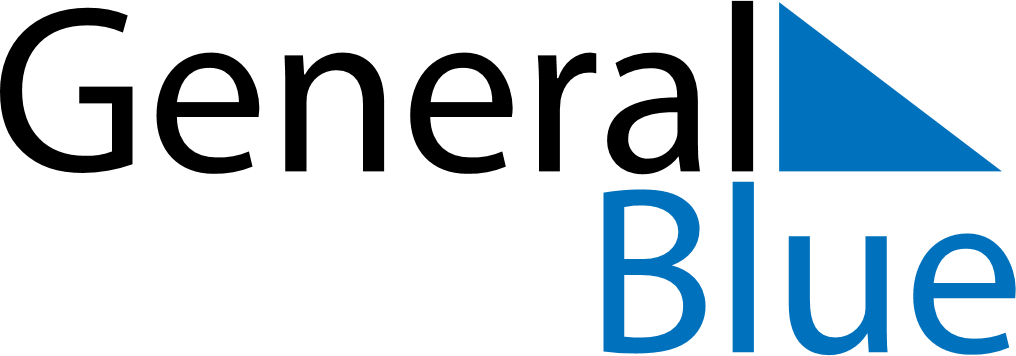 April 2022April 2022April 2022UkraineUkraineMondayTuesdayWednesdayThursdayFridaySaturdaySunday123456789101112131415161718192021222324Orthodox Easter252627282930Orthodox Easter